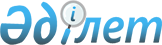 О внесении изменения в постановление акимата области от 15 мая 2015 года № 162 "Об определении Перечня должностей специалистов в области здравоохранения, социального обеспечения, образования, культуры, спорта и ветеринарии, являющихся гражданскими служащими и работающих в сельской местности, имеющих право на повышенные не менее чем на двадцать пять процентов должностные оклады и тарифные ставки по сравнению с окладами и ставками гражданских служащих, занимающихся этими видами деятельности в городских условиях"
					
			Утративший силу
			
			
		
					Постановление акимата Северо-Казахстанской области от 13 ноября 2015 года № 451. Зарегистрировано Департаментом юстиции Северо-Казахстанской области 15 декабря 2015 года № 3501. Утратило силу постановлением акимата Северо-Казахстанской области от 28 января 2016 года N 33      Сноска. Утратило силу постановлением акимата Северо-Казахстанской области от 28.01.2016 N 33 (вводится в действие со дня подписания).

      В соответствии со статьей 21 Закона Республики Казахстан от 24 марта 1998 года "О нормативных правовых актах", акимат Северо-Казахстанской области ПОСТАНОВЛЯЕТ: 

      1. Внести в постановление акимата Северо-Казахстанской области от 15 мая 2015 года № 162 "Об определении Перечня должностей специалистов в области здравоохранения, социального обеспечения, образования, культуры, спорта, ветеринарии, являющихся гражданскими служащими и работающих в сельской местности, имеющие право на повышение не менее чем на двадцать пять процентов должностные оклады и тарифные ставки по сравнению с окладами и ставками гражданских служащих, занимающихся этими видами деятельности в городских условиях" (зарегистрировано в Реестре государственной регистрации № 3264, опубликовано от 16 июня 2015 года в газете "Северный Казахстан"), следующее изменение:

      в Перечне должностей специалистов здравоохранения, социального обеспечения, образования, культуры, спорта, ветеринарии, являющихся гражданскими служащими и работающих в сельской местности, имеющие право на повышение не менее чем на двадцать пять процентов должностные оклады и тарифные ставки по сравнению с окладами и ставками гражданских служащих, занимающихся этими видами деятельности в городских условиях, определенным указанным постановлением:

       подпункт 15) пункта 2 исключить.

      2. Контроль за исполнением настоящего постановления возложить на курирующего заместителя акима области.

      3. Настоящее постановление вводится в действие по истечении десяти календарных дней после дня его первого официального опубликования.


					© 2012. РГП на ПХВ «Институт законодательства и правовой информации Республики Казахстан» Министерства юстиции Республики Казахстан
				
      Аким 
Северо-Казахстанской области

Е.Султанов

      "СОГЛАСОВАНО" 
Секретарь
Северо-Казахстанского
областного маслихата
6 ноября 2015 года

К.Едресов
